Supplementary materialA RAPID HPLC-PDA SURVEY OF COMMONLY PRESCRIBED ANTIDEPRESSANTS AND CAFFEINE IN SLUDGE FROM SEWAGE TREATMENT PLANTS AND RIVER SEDIMENTSIsmael L. COSTA JUNIORa; Christiane S. MACHADOa; Adelmo L. PLETSCHb; Yohandra R. TORRESa;a Department of Chemistry, State University of the Central West, Guarapuava, PR, Brazil.b Department of Chemistry, Federal Technological University of Paraná, Campus Medianeira, Medianeira, PR, Brazil.Table S1. Characterization of sample points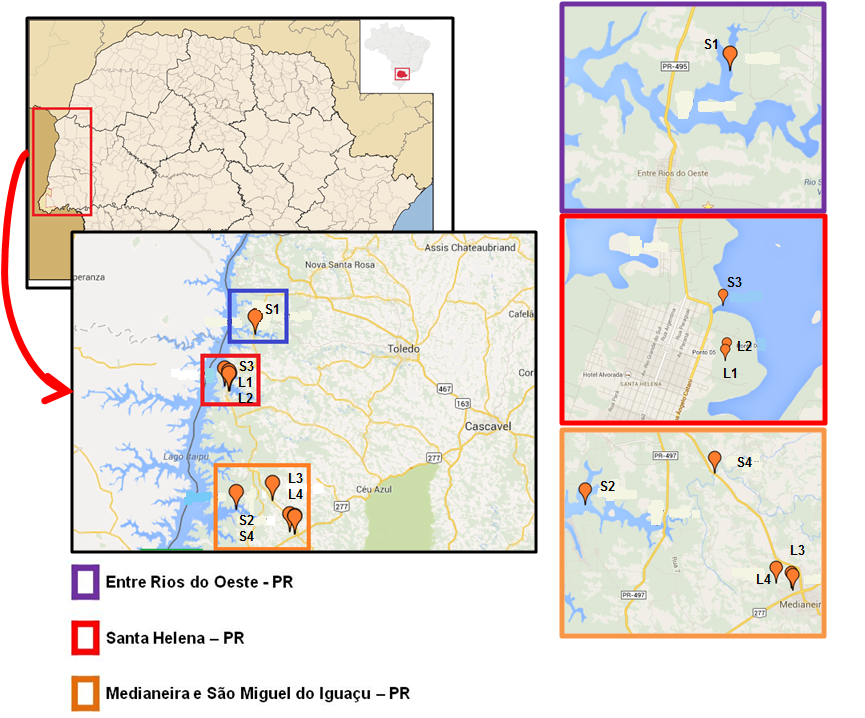 Figure S.18 – Geographical location of collection pointsSamplePhotoCoordinatesHeight (m)Depth (m)DescriptionS1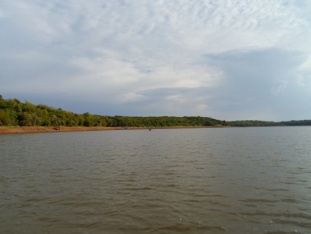 S 24°30’55.2’’W 54°13’1.3”2413Mouth of Arroio Fundo River in Entre Rios do Oeste, PRS2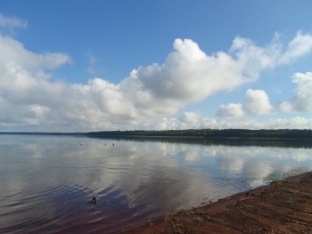 S 25°13’51.3’’W 54°13’25.7”2261Mouth of Ocoi River in São Miguel do Iguaçu, PRS3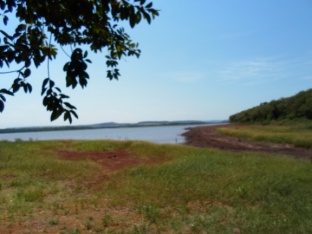 S 24°50’52.0’’W 54°19’25.0”2121Launch region of a STP at the Itaipu Reservoir in Santa Helena, PRS4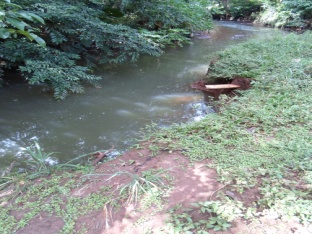 S 25°17’10.0’’W 54°06’7.4”3060,5After the STP sewerage site in Medianeira, PR in the Alegria RiverL1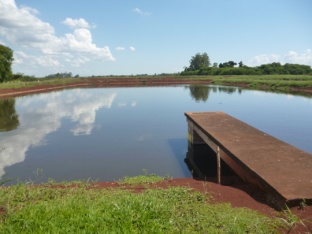 S 24°51’20.3’’W 54°19’23.8”2431Inlet anaerobic pond, STP, Santa Helena, PR.L2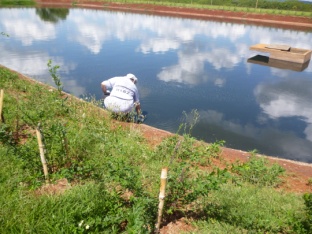 S 24°51’17.0’’W 54°19’22.8”2501Outlet facultative pond, STP, Santa Helena, PR.L3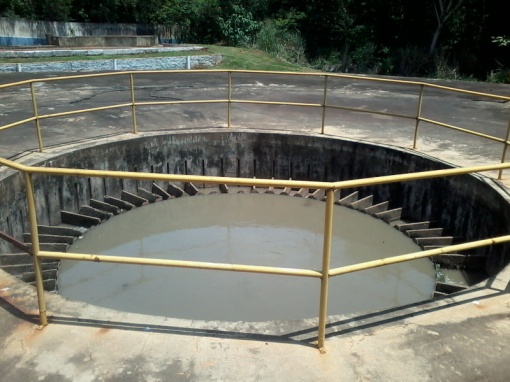 S 25°17’11.2’’W 54°6’5.0”3060,5Inside the reactor AFBR, STP, Medianeira, PR.L4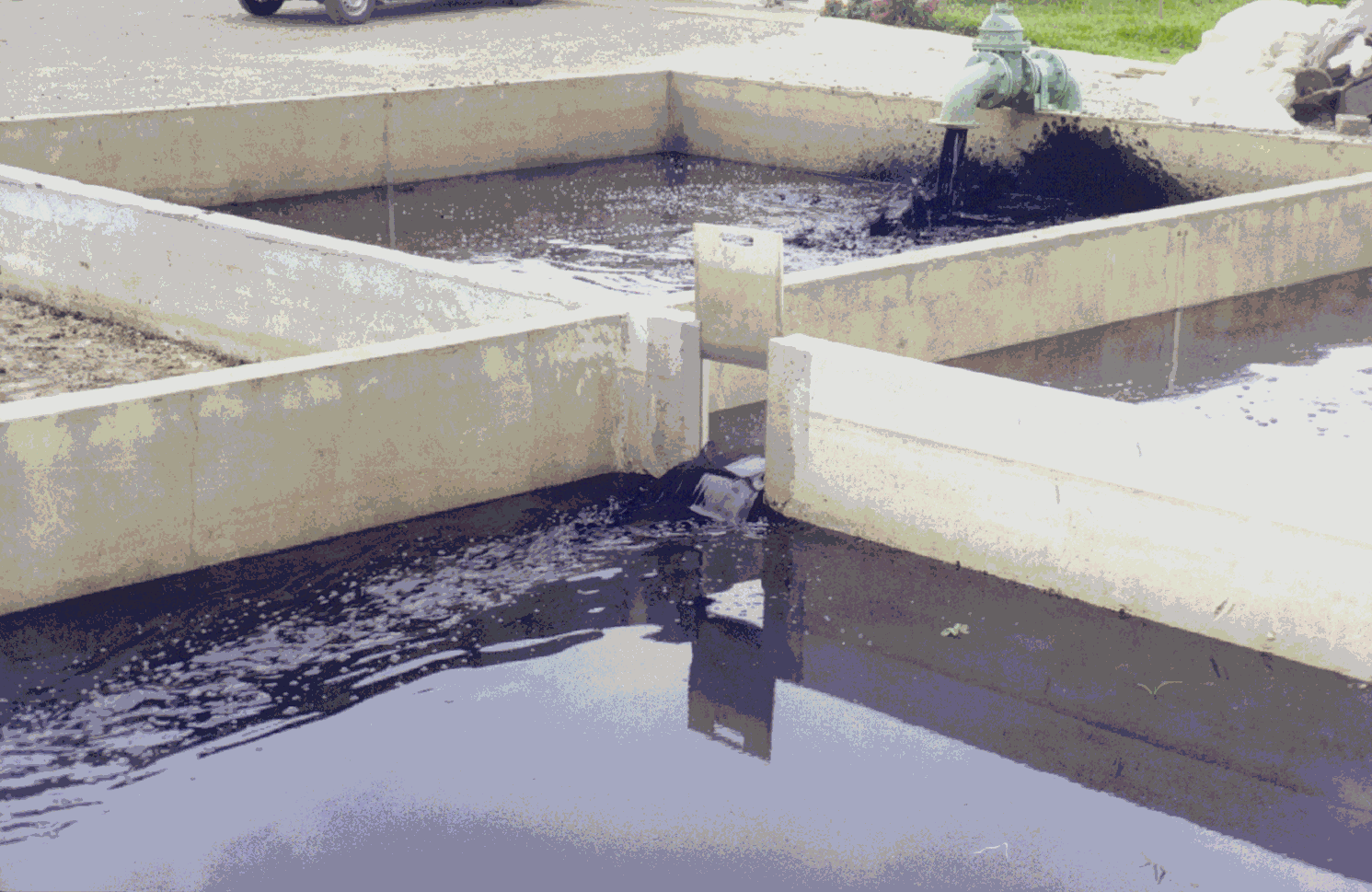 S 25°17’11.2’’W 54°6’5.0”3060,2Drying bed, AFBR, STP, Medianeira, PR.